FLUJOS DE CAPITAL Los flujos de capital complementan el ahorro doméstico, con lo cual reducen las restricciones financieras para la inversión en proyectos productivos y suavizan las fluctuaciones del consumo. Igualmente, estimulan la diversificación de riesgos de inversión, promueven el comercio internacional y contribuyen al desarrollo de los mercados financierosLos flujos de capital asociados con inversión extranjera directa, son un vehículo efectivo de transferencia de tecnología, mejoras en productividad y apertura de mercados externos. La experiencia de muchos países, principalmente del Sudeste Asiático, ha demostrado el potencial de la inversión extranjera para promover el desarrollo y el crecimiento de las exportaciones. Como muchos otros países, Colombia también se ha beneficiado de la mayor integración internacional y apertura a los flujos de capital, que en el caso de la inversión extranjera directa ascendió en 2011 a 4.0% del PIB, constituyendo un factor de estímulo al desarrollo y aumento de las exportaciones durante los últimos años.Los vínculos entre los flujos de capital durante la década del 2000 y la crisis de 2008-2009 en los Estados Unidos guardan similitud con lo que suele ocurrir en las economías emergentes. Los capitales que durante esos años fluyeron hacia esa economía en gran cantidad, generaron una expansión exagerada de crédito, tasas de interés artificialmente bajas y una burbuja en el precio de los activos, que terminaron por ser insostenibles.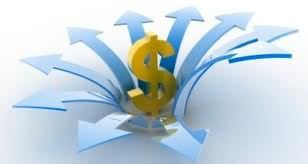 